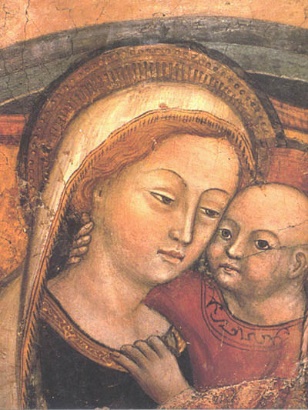 CHURCH CLEANINGSome more volunteers are required to assist with the cleaning of the church. If you have some time to spare on a Monday morning your help will be appreciated.PARISH COVERFr Joe will be on pilgrimage to Lourdes from 27th June - 6th July. Fr Viktar Misevich , a priest from Belarus, will be resident in the parish and covering the Masses. I am sure that you will give him a warm welcome. BULLETINDuring the summer holidays the Bulletin will only be printed fortnightly. SECOND COLLECTIONS29/30th June:	Peter’s Pence13/14th July:	Apostleship of the SeaCOLLECTIONSLast week’s offertory collection came to £610Many thanks for your ongoing support of the parish.ARANDORA STAR ANNIVERSARYThe Anniversary of the sinking of the Arandora Star will be commemorated at the 1.00pm Mass on Tuesday, 2 July 2019 followed by prayer in the Italian Cloister Garden.  All welcome.GLASGOW THE WELCOMING CITYAt Glasgow City Chambers on Sunday 23rd June 2019 at 3.00pm. You are warmly invited to join in the celebration of Glasgow the Welcoming City where we will hear of the work taking place in parishes across the city supporting new Glaswegians, addressing poverty and Employment Issues. We will hear reflections from Faith and Civic Leaders and there will be music and Song from Glasgow’s schoolchildren, a Ghanaian Choir, the Salvation Army Band and St Mungo Singers. All welcome. Refreshments will follow in the Satinwood Suite.POPE FRANCIS TWEETSSaying “Yes” to the Lord means having the courage to embrace life with love as it comes, with all its fragility and smallness and contradictions. @PontifexST THERESE OF LISIEUXRelics of St Therese of Lisieux will be present in Scotland, including the Archdiocese in August and September. The will be in Glasgow 16-18th September. Further information to follow.FEAST OF ST. ANNE26th July 2019. Here in St. Anne's Church, Whitevale Street, Dennistoun, we start the Novena to St. Anne on Wednesday 17th July with 7:00 pm Mass. Novena prayers will then be said each morning at the 9:30am. Mass.  The Novena will conclude with Mass on Friday 26th July at 7:00pm. All welcome.POPE FRANCIS SPEAKS:General Audience, 26th June 2019.Dear brothers and sisters: In our catechesis on the Acts of the Apostles, we now consider the way of life of the first Christian community. Saint Luke presents the Church of Jerusalem, gathered in response to the Apostles’ preaching, as the paradigm of all Christian communities. As brothers and sisters in Christ, the first believers “devoted themselves to the apostles’ teaching and fellowship, to the breaking of bread and the prayers” (Acts 2:42). Luke portrays a community united in prayer, fraternity, charity and concern for those in need. In every age, the Church is called to be the leaven of a reconciled humanity and the foreshadowing of a world of authentic justice and peace. In this way, she is enabled to live an authentic liturgical life, experiencing the Risen Lord’s presence in prayer and in the Eucharist, in order then to bring that saving love to the world. Like the early Church gathered around the Apostles, may our communities increasingly become places of deep prayer, encounter with the Lord and fellowship with our brothers and sisters, doors that open to the communion of the saints and the heavenly Jerusalem. HAPPY HOLIDAYSAs the school year comes to an end, we wish you all an enjoyable, relaxed and hopefully sun-filled summer, wherever and whenever you are getting a break. FERTILITY CARE SCOTLAND We are opening a new clinic in the Diocesan offices, Paisley on alternative Monday evenings from 7 – 9pm. We run clinics in Edinburgh, Hamilton, Aberdeen and Paisley. At Fertility Care Scotland we teach The Billings Ovulation Method of Natural Fertility Regulation, which helps couples achieve or postpone pregnancy in a natural way. We can help couples optimize their chances of conceiving. Our service is free and confidential and no appointment is necessary. We invite you to come and visit us at one of our clinics. Phone: 0141 221 0858; E-Mail: info@fertilitycare.org.uk;www.fertilitycare.org.uk Join us on facebook  www.facebook.com/fertilitycarescotland  Follow us on Twitter:  www.twitter.com/billingsscot HAVE YOU EVER CONSIDERED ADOPTION?Have you ever considered adoption as a way to grow your family? Could you provide a loving, stable family environment for a child who needs a home? If you would like to find out more about the adoption process, please visit www.stmargaretsadoption.org.uk or contact us on 0141 332 8371 or e-mail info@stmargaretsadoption.org.uk.VOCATION DISCERNMENTA series of evening of catechesis, prayer and support has been organised for next year. Anyone considering their future and what God is calling them to do is welcome. The next meeting is at 7.00pm pm on Fri 10th May 2019 in Turnbull Hall, Southpark Terrace, G12 8LG.